Художественная литература Тема: Чтение произведения С. Маршак «Кошкин дом» Цель: познакомить с произведением С. Маршака «Кошкин дом» Рекомендации родителям: Прочитать отрывок из сказки «Кошкин дом» с использованием иллюстраций, перейдя по ссылке под отрывком.  Будем рады фотоотчету.Пройдя по ссылке, вы можете послушать книгу аудио, или прочитать с иллюстрациями:https://mishka-knizhka.ru/stihi-dlya-detej/detskie-klassiki/stihi-marshaka/koshkin-dom/Перед прочтением, расскажите, о ком будем читать текст (о Кошке), что с ней произошло, узнаем после прочтения. После прочтения побеседуйте по содержанию произведения, объясните непонятные для ребенка слова.МультфильмПолную версию сказки С. Маршака "Кошкин Дом" не забудьте почитать и посмотреть:https://yandex.ru/video/search?text=www.maminpapin.ru%20смотреть%20сказку%20Кошкин%20дом.&path=wizard&parent-reqid=1587623506365024-1024591815249091831400132-production-app-host-vla-web-yp-80&filmId=11631593743603145943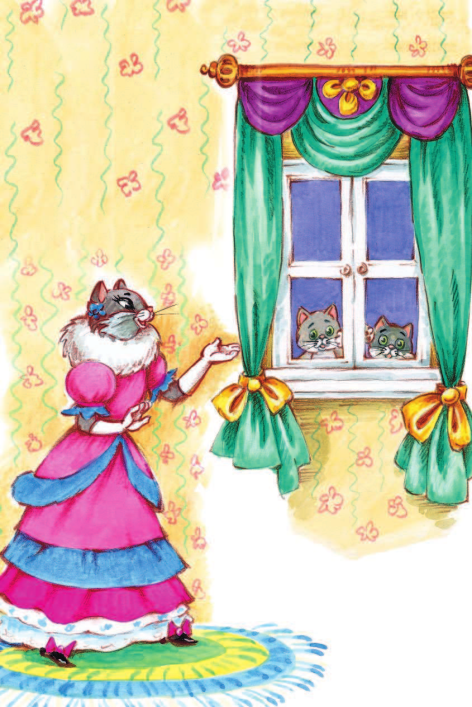 